Friedrich-Dessauer-Gymnasium 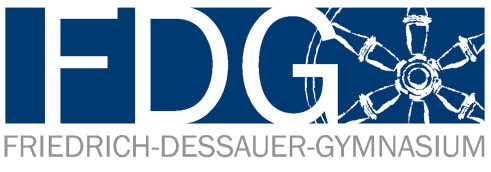 OBERSTUFENGYMNASIUM DER STADT FRANKFURT AM MAINFormblatt 3 zur Präsentationsprüfung als 5. Prüfungsfach im Abitur:  Ablaufplan/Dokumentation (Abgabe spätestens am 25.05.2022 in dreifacher Ausfertigung im Sekretariat, am 25.05. bis 12.00 Uhr)Prüfling:  _________________________________	Prüfer/in:  ____________________________Fach: ______________________________________	Termin der Prüfung:  ___________________Hiermit versichere ich, dass ich die Präsentation selbstständig erarbeitet und verfasst und alle benutzten Quellen und Hilfsmittel korrekt angegeben habe.Mir ist bekannt, dass bei nachgewiesenem Täuschungsversuch die Prüfung als „nicht bestanden“ erklärt werden kann._______________________			____________________________________________Ort, Datum					Unterschrift Schüler/inThema: Aufgabenstellung: Thematische Gliederung (Aspekte, Überschriften, … knapp darstellen)Zielsetzung / HauptaussageMedien(mit Hinweis auf notwendige Technik!)Präsentationsablauf(organisatorisch und „medial“)Quellenangaben(präzise, Internetzitate auch mit Datum!)